Please trade with someone when you can’t come.  When you trade, you can trade with anyone on the calendar.  Youth trade with youth (indicated by those names in brackets) and adults trade with adults…Please inform Mikka Clear at 282-1947.  If for some reason, you wake up on Sunday morning and can’t be there, please call 282-1947 and leave a message.Please trade with someone when you can’t come.  When you trade, you can trade with anyone on the calendar.  Youth trade with youth (indicated by those names in brackets) and adults trade with adults…Please inform Mikka Clear at 282-1947.  If for some reason, you wake up on Sunday morning and can’t be there, please call 282-1947 and leave a message.Please trade with someone when you can’t come.  When you trade, you can trade with anyone on the calendar.  Youth trade with youth (indicated by those names in brackets) and adults trade with adults…Please inform Mikka Clear at 282-1947.  If for some reason, you wake up on Sunday morning and can’t be there, please call 282-1947 and leave a message.Please trade with someone when you can’t come.  When you trade, you can trade with anyone on the calendar.  Youth trade with youth (indicated by those names in brackets) and adults trade with adults…Please inform Mikka Clear at 282-1947.  If for some reason, you wake up on Sunday morning and can’t be there, please call 282-1947 and leave a message. BB2 (Butterfly)  (8:30 Worship)September 2019October 2019November 2019FIRST SUNDAY1Sandy Smith   340-1580Sharon Anderson   352-19446Connie Blaut  354-9455Brittany Taute   683-40773Shelly Amason   282-8367(Cora/Sallie Amason)   282-8367SECOND SUNDAY8Chris Ritchie    433-2541Kara Ritchie   341-625013Sonja Stanley   683-054110Dawn Jones   679-9305Kerri Jones   679-9982THIRD SUNDAY15Cindy Mayfield    674-4265 20Sue Norman   622-0639 Jackie Myers   359-001517Heather Bradshaw  (615)336-3854 Emily Mitchell   676-3697FOURTH SUNDAY22Rodney Little    683-6021Debbie Little    683-602127Dalia Sosa  517-1326Kendall Harman   353-751324Stacy Sanning   355-7780Judy Beecher   674-7395FIFTH SUNDAY29Karl Wehmhoener   687-4087Debbie Wehmhoener   683-7632XXPlease trade with someone when you can’t come.  When you trade, you can trade with anyone on the calendar.  Youth trade with youth (indicated by those names in brackets) and adults trade with adults.  Please inform Mikka Clear at 282-1947.  If for some reason, you wake up on Sunday morning and can’t be there, please call 282-1947 and leave a message.Please trade with someone when you can’t come.  When you trade, you can trade with anyone on the calendar.  Youth trade with youth (indicated by those names in brackets) and adults trade with adults.  Please inform Mikka Clear at 282-1947.  If for some reason, you wake up on Sunday morning and can’t be there, please call 282-1947 and leave a message.Please trade with someone when you can’t come.  When you trade, you can trade with anyone on the calendar.  Youth trade with youth (indicated by those names in brackets) and adults trade with adults.  Please inform Mikka Clear at 282-1947.  If for some reason, you wake up on Sunday morning and can’t be there, please call 282-1947 and leave a message.Please trade with someone when you can’t come.  When you trade, you can trade with anyone on the calendar.  Youth trade with youth (indicated by those names in brackets) and adults trade with adults.  Please inform Mikka Clear at 282-1947.  If for some reason, you wake up on Sunday morning and can’t be there, please call 282-1947 and leave a message.F4 (Horse Room)  (8:30 Worship)September 2019October 2019November 2019FIRST SUNDAY1Gregg Clear   282-6070(Joseph Hockaday)    340-97036Rachel Faddis   (775)544-3687Vincentia Faddis   (775)636-43903Becky Carr  674-8518(Meredith Sanning)   355-7780SECOND SUNDAY8Sandy Porter  679-3636Brittanie Wooten   355-563913Leigha Barnes  678-9383Jonathan Barnes  683-120110Blake Hockaday   340-9702Valerie Hockaday   340-9703THIRD SUNDAY15Terry Mayfield  354-0991Mickie Knapp   683-977120Tania Arands   206-1899(Allene Arands)   206-189917Josh Sprock   570-3260April Sprock   570-3260FOURTH SUNDAY22Cinda Callaway    322-4088Tong Chen   679-632327Vicki Scarberry   352-2625 Kandy Price  352-306624FIFTH SUNDAY29Shelly O’Grady     679-8441(Carson Ozbun)   640-4100XXPlease trade with someone when you can’t come.  When you trade, you can trade with anyone on the calendar.  Youth trade with youth (indicated by those names in brackets) and adults trade with adults.  Please inform Mikka Clear at 282-1947.  If for some reason, you wake up on Sunday morning and can’t be there, please call 282-1947 and leave a message.Please trade with someone when you can’t come.  When you trade, you can trade with anyone on the calendar.  Youth trade with youth (indicated by those names in brackets) and adults trade with adults.  Please inform Mikka Clear at 282-1947.  If for some reason, you wake up on Sunday morning and can’t be there, please call 282-1947 and leave a message.Please trade with someone when you can’t come.  When you trade, you can trade with anyone on the calendar.  Youth trade with youth (indicated by those names in brackets) and adults trade with adults.  Please inform Mikka Clear at 282-1947.  If for some reason, you wake up on Sunday morning and can’t be there, please call 282-1947 and leave a message.Please trade with someone when you can’t come.  When you trade, you can trade with anyone on the calendar.  Youth trade with youth (indicated by those names in brackets) and adults trade with adults.  Please inform Mikka Clear at 282-1947.  If for some reason, you wake up on Sunday morning and can’t be there, please call 282-1947 and leave a message.Please trade with someone when you can’t come.  When you trade, you can trade with anyone on the calendar.  Youth trade with youth (indicated by those names in brackets) and adults trade with adults.  Please inform Mikka Clear at 282-1947.  If for some reason, you wake up on Sunday morning and can’t be there, please call 282-1947 and leave a message.Please trade with someone when you can’t come.  When you trade, you can trade with anyone on the calendar.  Youth trade with youth (indicated by those names in brackets) and adults trade with adults.  Please inform Mikka Clear at 282-1947.  If for some reason, you wake up on Sunday morning and can’t be there, please call 282-1947 and leave a message.Please trade with someone when you can’t come.  When you trade, you can trade with anyone on the calendar.  Youth trade with youth (indicated by those names in brackets) and adults trade with adults.  Please inform Mikka Clear at 282-1947.  If for some reason, you wake up on Sunday morning and can’t be there, please call 282-1947 and leave a message.Please trade with someone when you can’t come.  When you trade, you can trade with anyone on the calendar.  Youth trade with youth (indicated by those names in brackets) and adults trade with adults.  Please inform Mikka Clear at 282-1947.  If for some reason, you wake up on Sunday morning and can’t be there, please call 282-1947 and leave a message.Please trade with someone when you can’t come.  When you trade, you can trade with anyone on the calendar.  Youth trade with youth (indicated by those names in brackets) and adults trade with adults.  Please inform Mikka Clear at 282-1947.  If for some reason, you wake up on Sunday morning and can’t be there, please call 282-1947 and leave a message.F7 (Pig Room)  (8:30 Worship)F7 (Pig Room)  (8:30 Worship)F7 (Pig Room)  (8:30 Worship)F7 (Pig Room)  (8:30 Worship)September 2019September 2019October 2019October 2019November 2019FIRST SUNDAYFIRST SUNDAYFIRST SUNDAYFIRST SUNDAY11663SECOND SUNDAYSECOND SUNDAYSECOND SUNDAYSECOND SUNDAY88131310THIRD SUNDAYTHIRD SUNDAYTHIRD SUNDAYTHIRD SUNDAY1515202017FOURTH SUNDAYFOURTH SUNDAYFOURTH SUNDAYFOURTH SUNDAY22Angela Woolard   410-9685Candy Marshall   570-616522Angela Woolard   410-9685Candy Marshall   570-616527Linda Wesson  570-7759Pam Ellis   336-334227Linda Wesson  570-7759Pam Ellis   336-334224Carolyn Hancock   358-7700John Hancock   358-7700FIFTH SUNDAYFIFTH SUNDAYFIFTH SUNDAYFIFTH SUNDAY2929XXXPlease trade with someone when you can’t come.  When you trade, you can trade with anyone on the calendar.  Youth trade with youth (indicated by those names in brackets) and adults trade with adults…Please inform Mikka Clear at 282-1947.  If for some reason, you wake up on Sunday morning and can’t be there, please call 282-1947 and leave a message.Please trade with someone when you can’t come.  When you trade, you can trade with anyone on the calendar.  Youth trade with youth (indicated by those names in brackets) and adults trade with adults…Please inform Mikka Clear at 282-1947.  If for some reason, you wake up on Sunday morning and can’t be there, please call 282-1947 and leave a message.Please trade with someone when you can’t come.  When you trade, you can trade with anyone on the calendar.  Youth trade with youth (indicated by those names in brackets) and adults trade with adults…Please inform Mikka Clear at 282-1947.  If for some reason, you wake up on Sunday morning and can’t be there, please call 282-1947 and leave a message.Please trade with someone when you can’t come.  When you trade, you can trade with anyone on the calendar.  Youth trade with youth (indicated by those names in brackets) and adults trade with adults…Please inform Mikka Clear at 282-1947.  If for some reason, you wake up on Sunday morning and can’t be there, please call 282-1947 and leave a message.Please trade with someone when you can’t come.  When you trade, you can trade with anyone on the calendar.  Youth trade with youth (indicated by those names in brackets) and adults trade with adults…Please inform Mikka Clear at 282-1947.  If for some reason, you wake up on Sunday morning and can’t be there, please call 282-1947 and leave a message.Please trade with someone when you can’t come.  When you trade, you can trade with anyone on the calendar.  Youth trade with youth (indicated by those names in brackets) and adults trade with adults…Please inform Mikka Clear at 282-1947.  If for some reason, you wake up on Sunday morning and can’t be there, please call 282-1947 and leave a message.Please trade with someone when you can’t come.  When you trade, you can trade with anyone on the calendar.  Youth trade with youth (indicated by those names in brackets) and adults trade with adults…Please inform Mikka Clear at 282-1947.  If for some reason, you wake up on Sunday morning and can’t be there, please call 282-1947 and leave a message.Please trade with someone when you can’t come.  When you trade, you can trade with anyone on the calendar.  Youth trade with youth (indicated by those names in brackets) and adults trade with adults…Please inform Mikka Clear at 282-1947.  If for some reason, you wake up on Sunday morning and can’t be there, please call 282-1947 and leave a message.Please trade with someone when you can’t come.  When you trade, you can trade with anyone on the calendar.  Youth trade with youth (indicated by those names in brackets) and adults trade with adults…Please inform Mikka Clear at 282-1947.  If for some reason, you wake up on Sunday morning and can’t be there, please call 282-1947 and leave a message.F2 (Cat Room) (11:00 Worship)September 2019September 2019October 2019October 2019November 2019November 2019FIRST SUNDAY1Velvet Knight    676-1342 Verslia Newkirk    681-56871Velvet Knight    676-1342 Verslia Newkirk    681-56876Greg Roberts    433-1464Nihla Roberts    433-14646Greg Roberts    433-1464Nihla Roberts    433-14643Tara Cortese   433-2434Lauren Hickmott   654-84593Tara Cortese   433-2434Lauren Hickmott   654-8459SECOND SUNDAY2Carla Borden           316-6914Molly Ritchie   433-62952Carla Borden           316-6914Molly Ritchie   433-629513Brianne Davis   (650)714-2153Jessica Pershall   676-953013Brianne Davis   (650)714-2153Jessica Pershall   676-953010Kim Keene   674-4826Kerra Meurer   679-7719  10Kim Keene   674-4826Kerra Meurer   679-7719  THIRD SUNDAY15Kay Bingham   690-4210Jerry Crain   355-069215Kay Bingham   690-4210Jerry Crain   355-069220Phillip Starr   928-9973Hilary Starr   928-997320Phillip Starr   928-9973Hilary Starr   928-997317Corissa Rossow   (979)575-9904(Allie War)   316-223717Corissa Rossow   (979)575-9904(Allie War)   316-2237FOURTH SUNDAY22Stephanie Holloway   679-5316Devona Smith   676-340022Stephanie Holloway   679-5316Devona Smith   676-340027Wendy Preston   356-8259Paige Preston   356-825927Wendy Preston   356-8259Paige Preston   356-825924Sallye Barnes   341-2311(Gracie Barnes)   341-231124Sallye Barnes   341-2311(Gracie Barnes)   341-2311FIFTH SUNDAY29Kimberly Ford    681-6165Melissa Broyles   (325)315-897629Kimberly Ford    681-6165Melissa Broyles   (325)315-8976XXXXPlease trade with someone when you can’t come.  When you trade, you can trade with anyone on the calendar.  Youth trade with youth (indicated by those names in brackets) and adults trade with adults.  Please inform Mikka Clear at 282-1947.  If for some reason, you wake up on Sunday morning and can’t be there, please call 282-1947 and leave a message.Please trade with someone when you can’t come.  When you trade, you can trade with anyone on the calendar.  Youth trade with youth (indicated by those names in brackets) and adults trade with adults.  Please inform Mikka Clear at 282-1947.  If for some reason, you wake up on Sunday morning and can’t be there, please call 282-1947 and leave a message.Please trade with someone when you can’t come.  When you trade, you can trade with anyone on the calendar.  Youth trade with youth (indicated by those names in brackets) and adults trade with adults.  Please inform Mikka Clear at 282-1947.  If for some reason, you wake up on Sunday morning and can’t be there, please call 282-1947 and leave a message.Please trade with someone when you can’t come.  When you trade, you can trade with anyone on the calendar.  Youth trade with youth (indicated by those names in brackets) and adults trade with adults.  Please inform Mikka Clear at 282-1947.  If for some reason, you wake up on Sunday morning and can’t be there, please call 282-1947 and leave a message.Please trade with someone when you can’t come.  When you trade, you can trade with anyone on the calendar.  Youth trade with youth (indicated by those names in brackets) and adults trade with adults.  Please inform Mikka Clear at 282-1947.  If for some reason, you wake up on Sunday morning and can’t be there, please call 282-1947 and leave a message.Please trade with someone when you can’t come.  When you trade, you can trade with anyone on the calendar.  Youth trade with youth (indicated by those names in brackets) and adults trade with adults.  Please inform Mikka Clear at 282-1947.  If for some reason, you wake up on Sunday morning and can’t be there, please call 282-1947 and leave a message.Please trade with someone when you can’t come.  When you trade, you can trade with anyone on the calendar.  Youth trade with youth (indicated by those names in brackets) and adults trade with adults.  Please inform Mikka Clear at 282-1947.  If for some reason, you wake up on Sunday morning and can’t be there, please call 282-1947 and leave a message.Please trade with someone when you can’t come.  When you trade, you can trade with anyone on the calendar.  Youth trade with youth (indicated by those names in brackets) and adults trade with adults.  Please inform Mikka Clear at 282-1947.  If for some reason, you wake up on Sunday morning and can’t be there, please call 282-1947 and leave a message.F4 (Horse Room)     (11:00 Worship)F4 (Horse Room)     (11:00 Worship)F4 (Horse Room)     (11:00 Worship)September 2019September 2019October 2019November 2019November 2019FIRST SUNDAYFIRST SUNDAYFIRST SUNDAY1Misty Watt   576-8448  (Taylor Watt)   576-84481Misty Watt   576-8448  (Taylor Watt)   576-84486Trey Scales   683-7012  Chelsey Scales   570-67053Diane Brown    679-7237Gerald Atchison   353-2564 (Coralynn Coapland)   678-81373Diane Brown    679-7237Gerald Atchison   353-2564 (Coralynn Coapland)   678-8137SECOND SUNDAYSECOND SUNDAYSECOND SUNDAY8Chris Hauck   570-0285Keelie Hauck   367-38858Chris Hauck   570-0285Keelie Hauck   367-388513Theresa Avin   236-1932Jennifer Watson   (936)435-466410Lindsey Fuller   (940)395-1202Jonas Fuller   (940)395-120210Lindsey Fuller   (940)395-1202Jonas Fuller   (940)395-1202THIRD SUNDAYTHIRD SUNDAYTHIRD SUNDAY15Erica Wilkes   382-4029(Yuvia Wilkes)   382-402915Erica Wilkes   382-4029(Yuvia Wilkes)   382-402920Daniel Samaniego   290-7671Maggie Samaniego   290-767117Mandy Moles    282-4387Kenzie Moore   420-820617Mandy Moles    282-4387Kenzie Moore   420-8206FOURTH SUNDAYFOURTH SUNDAYFOURTH SUNDAY22Christie Young   622-8689(Emery Young)   622-868922Christie Young   622-8689(Emery Young)   622-868927David Pinales   683-3033Elaine Pinales   683-303324Abbie Marshall   335-6961Jessica Ray  (432)213-551924Abbie Marshall   335-6961Jessica Ray  (432)213-5519FIFTH SUNDAYFIFTH SUNDAYFIFTH SUNDAY29Laurie Dewey  341-7569 Pam Cavitt 676-692429Laurie Dewey  341-7569 Pam Cavitt 676-6924XXXPlease trade with someone when you can’t come.  When you trade, you can trade with anyone on the calendar.  Youth trade with youth (indicated by those names in brackets) and adults trade with adults.  Please inform Mikka Clear at 282-1947.  If for some reason, you wake up on Sunday morning and can’t be there, please call 282-1947 and leave a message.Please trade with someone when you can’t come.  When you trade, you can trade with anyone on the calendar.  Youth trade with youth (indicated by those names in brackets) and adults trade with adults.  Please inform Mikka Clear at 282-1947.  If for some reason, you wake up on Sunday morning and can’t be there, please call 282-1947 and leave a message.Please trade with someone when you can’t come.  When you trade, you can trade with anyone on the calendar.  Youth trade with youth (indicated by those names in brackets) and adults trade with adults.  Please inform Mikka Clear at 282-1947.  If for some reason, you wake up on Sunday morning and can’t be there, please call 282-1947 and leave a message.Please trade with someone when you can’t come.  When you trade, you can trade with anyone on the calendar.  Youth trade with youth (indicated by those names in brackets) and adults trade with adults.  Please inform Mikka Clear at 282-1947.  If for some reason, you wake up on Sunday morning and can’t be there, please call 282-1947 and leave a message.Please trade with someone when you can’t come.  When you trade, you can trade with anyone on the calendar.  Youth trade with youth (indicated by those names in brackets) and adults trade with adults.  Please inform Mikka Clear at 282-1947.  If for some reason, you wake up on Sunday morning and can’t be there, please call 282-1947 and leave a message.Please trade with someone when you can’t come.  When you trade, you can trade with anyone on the calendar.  Youth trade with youth (indicated by those names in brackets) and adults trade with adults.  Please inform Mikka Clear at 282-1947.  If for some reason, you wake up on Sunday morning and can’t be there, please call 282-1947 and leave a message.Please trade with someone when you can’t come.  When you trade, you can trade with anyone on the calendar.  Youth trade with youth (indicated by those names in brackets) and adults trade with adults.  Please inform Mikka Clear at 282-1947.  If for some reason, you wake up on Sunday morning and can’t be there, please call 282-1947 and leave a message.Please trade with someone when you can’t come.  When you trade, you can trade with anyone on the calendar.  Youth trade with youth (indicated by those names in brackets) and adults trade with adults.  Please inform Mikka Clear at 282-1947.  If for some reason, you wake up on Sunday morning and can’t be there, please call 282-1947 and leave a message.Z2 (Elephant Room) (11:00 Worship)September 2019September 2019October 2019October 2019October 2019November 2019November 2019FIRST SUNDAY1Shirley Fuentes   353-8588Cheri Mooring   677-32381Shirley Fuentes   353-8588Cheri Mooring   677-32386Monty Williams   359-0389Stephanie Williams   359-03896Monty Williams   359-0389Stephanie Williams   359-03896Monty Williams   359-0389Stephanie Williams   359-03893Jared Knight   676-8985(Sterling Knight)    676-49423Jared Knight   676-8985(Sterling Knight)    676-4942SECOND SUNDAY8Amy Hebert   (214)886-8389(Jenna Hebert)   (214)886-83898Amy Hebert   (214)886-8389(Jenna Hebert)   (214)886-838913Corina Hyer   351-148913Corina Hyer   351-148913Corina Hyer   351-148910Stan Holloway    679-3906Stephanie Holloway    649-531610Stan Holloway    679-3906Stephanie Holloway    649-5316THIRD SUNDAY15Jack Shull   (231)360-1907(Alana Shull)   (231)360-190715Jack Shull   (231)360-1907(Alana Shull)   (231)360-190720Brad Stuteville   340- 4115Anna Stuteville   367-396220Brad Stuteville   340- 4115Anna Stuteville   367-396220Brad Stuteville   340- 4115Anna Stuteville   367-396217 Dustin Roberts   674-1663Natalie Roberts    773-377717 Dustin Roberts   674-1663Natalie Roberts    773-3777FOURTH SUNDAY22Jeri Lunsford   359-4876Randy Lunsford   359-487622Jeri Lunsford   359-4876Randy Lunsford   359-487627Berry Felder   340-2710Donna Felder   373-2203   27Berry Felder   340-2710Donna Felder   373-2203   27Berry Felder   340-2710Donna Felder   373-2203   24Wade Cavitt   676-6934(Abby Cavitt)   676-693424Wade Cavitt   676-6934(Abby Cavitt)   676-6934FIFTH SUNDAY29Sheryll Malone   443-6984(Janie Malone)   443-698329Sheryll Malone   443-6984(Janie Malone)   443-6983XXXXXPlease trade with someone when you can’t come.  When you trade, you can trade with anyone on the calendar.  Youth trade with youth (indicated by those names in brackets) and adults trade with adults.  Please inform Ranell Garner at 570-0663.  If for some reason, you wake up on Sunday morning and can’t be there, please call 570-0663 and leave a message.Please trade with someone when you can’t come.  When you trade, you can trade with anyone on the calendar.  Youth trade with youth (indicated by those names in brackets) and adults trade with adults.  Please inform Ranell Garner at 570-0663.  If for some reason, you wake up on Sunday morning and can’t be there, please call 570-0663 and leave a message.Please trade with someone when you can’t come.  When you trade, you can trade with anyone on the calendar.  Youth trade with youth (indicated by those names in brackets) and adults trade with adults.  Please inform Ranell Garner at 570-0663.  If for some reason, you wake up on Sunday morning and can’t be there, please call 570-0663 and leave a message.Please trade with someone when you can’t come.  When you trade, you can trade with anyone on the calendar.  Youth trade with youth (indicated by those names in brackets) and adults trade with adults.  Please inform Ranell Garner at 570-0663.  If for some reason, you wake up on Sunday morning and can’t be there, please call 570-0663 and leave a message.4&5 Worship (Rm 212)  (11:00) September 2019October 2019November 2019FIRST SUNDAY1            Deanna Oeschger   679-3201(Bryce Oeschger)   679-3201        6   3   (Trevor Anderson)    468-8338(Camden Garza)    236-8455        SECOND SUNDAY8Kristin Babbitt    670-6420Jarrod Babbitt   690-1343(Bella Babbitt)   670-642013Lee Hickmott   223-8591Lauren Hickmott   654-8459  10(Denzley Garza)   236-8455(Kaylee Anderson)    468-8338(Nevaeh LeBlanc)   674-5538THIRD SUNDAY1520   17FOURTH SUNDAY22    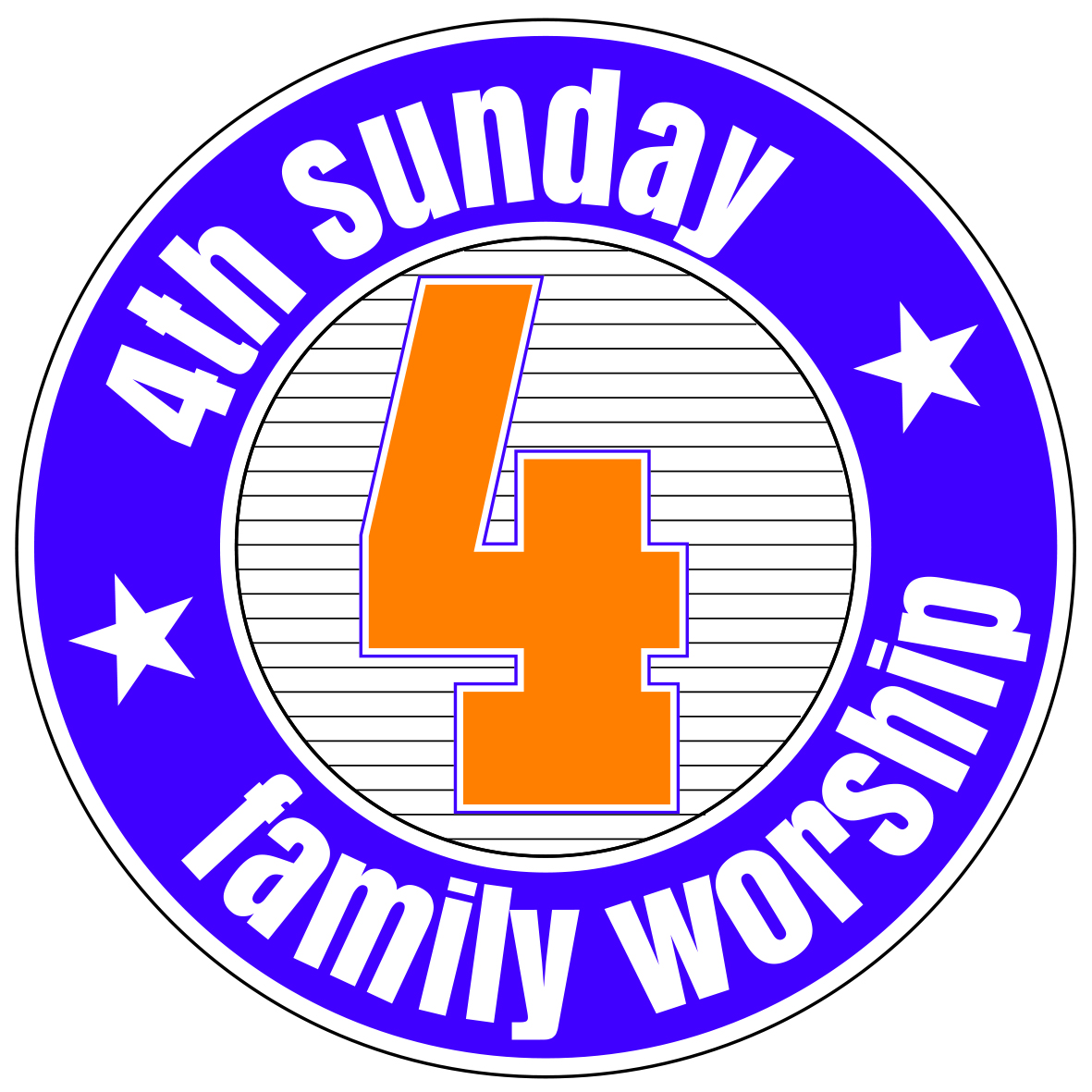 27       24          FIFTH SUNDAY29XX